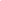 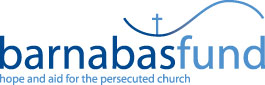 Christian NewslineOur Faith in Today's World